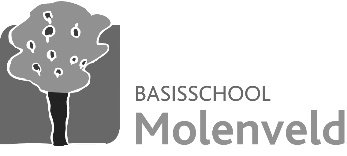 MENU mei 2022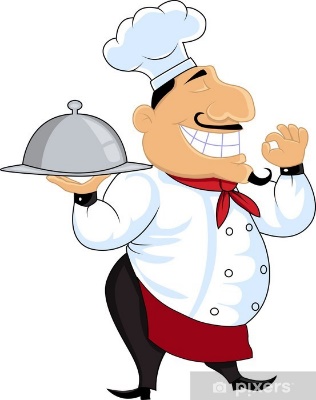 Zondag1Dag van de Arbeid  Maandag2Brunoisesoep - Jonge worteltjes gestoofd - Kalkoen cordon bleu - Vleesjus - Aardappelgratin - MelkproductDinsdag 3Courgettesoep - Bloemkool in kaassaus - Rundshamburger - Vleesjus - Aardappelen - FruitWoensdag4Donderdag5Wortelsoep - Spaghetti bolognaise - Gemalen kaas - KoekjeVrijdag6Tomatensoep met balletjes - Appelmoes - Witte pens - Vleesjus - Aardappelen - FruitZaterdag7Zondag8Maandag9Kervelsoep - Broccolipuree - Kalkoenlapje - Vleesjus - FruitDinsdag 10Dagsoep - Kaassaus met ham en broccoli - Macaroni - DessertWoensdag11Donderdag12Tomaatgroentesoep - Luikse balletjes met groenten - Gebakken aardappelen - KoekjeVrijdag13Wortel pastinaaksoep - Broccolimix gestoofd - Gepaneerde visfilet - Tartaar - Aardappelpuree - FruitZaterdag14Zondag 15Maandag 16Broccolisoep - Carbonara met spirelli - FruitDinsdag 17Wortelsoep - Spinazie in room - Kalfsburger - Vleesjus - Aardappelen - MelkproductWoensdag 18Donderdag 19Courgettesoep - Provençaalse saus - Krokantje gevogelte - Rijst - KoekjeVrijdag 20Tomatensoep met balletjes - Spruiten-pastinaak puree - Schartong - Duglérésaus - FruitZaterdag 21Zondag 22Maandag 23Tomaatgroentesoep - Bloemkool in kaassaus - Kip drumstick - Vleesjus - Aardappelen - FruitDinsdag 24Bloemkoolsoep - Erwten en wortelen gestoofd - Kalfs blinde vink - Vleesjus - Aardappelen - FruitWoensdag25Pedagogische studiedag  Donderdag 26O.L.H.-HemelvaartVrijdag 27Zaterdag 28Zondag 29Maandag 30Broccolisoep - Bolognaisesaus met spirelli - Gemalen kaas - FruitDinsdag31Tomatensoep met balletjes - Prinsessenboontjes gestoofd - Gevogelte balletjes - Vleesjus - Aardappelen - Melkproduct